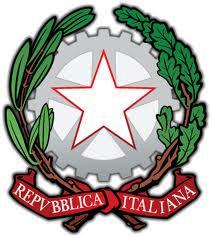 UFFICIO DEL GIUDICE DI PACE DI SARNOVia Prolungamento MatteottiGIUDICE. DOTT. NICOLA MAZZARELLA RINVII UDIENZE DEL MESE DI APRILEL’UDIENZA DEL 13.04.2021 E’ RINVIATA  AL 09.09.2021L’UDIENZA DEL 15.04.2021 E’ RINVIATA  AL 14.09.2021L’UDIENZA DEL 20.04.2021 E’ RINVIATA AL 07.09.2021L’UDIENZA DEL 22.04.2021 E’ RINVIATA AL 29.04.2021Sarno, lì 13.04.2021									Il GIUDICE								Dott. Nicola Mazzarella